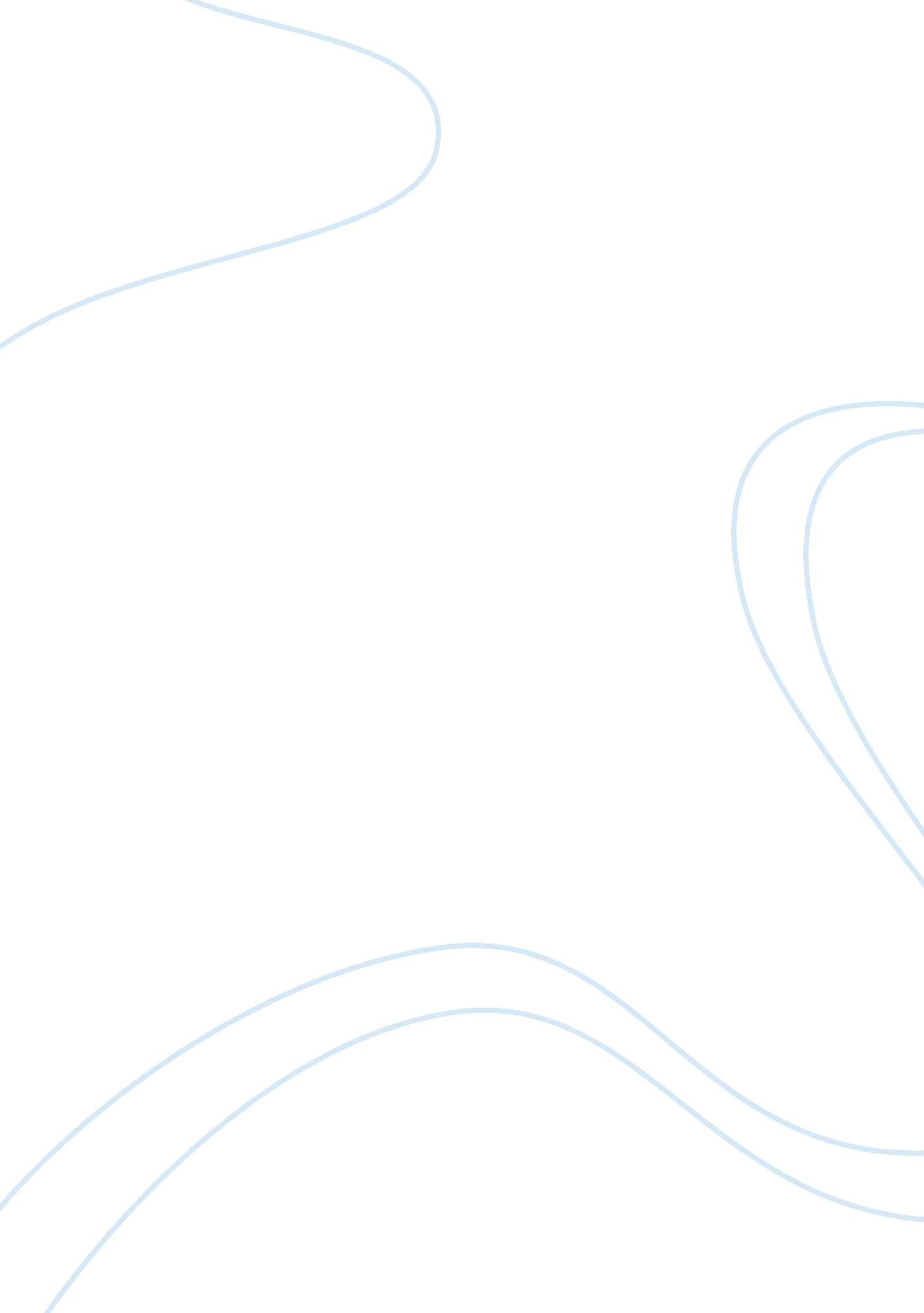 420Linguistics, English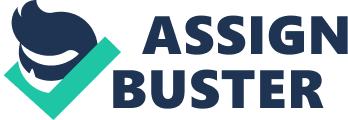 Chernobyl Nuclear Disaster This event is d as “ the most serious nuclear accident in history” by Disasters Channel (n. p.). Chernobyl Nuclear Disaster has startled the entire world and terrified all the Europe in that time. This nuclear power plant accident is regarded a huge catastrophe with the inevitable implications that influenced a big number of lives. 
Chernobyl Nuclear Disaster has occurred on 26 April 1986 (Disasters Channel, n. p.). This terrific event is taken place at the Chernobyl Nuclear Power Plant in Pripyat, Ukraine (Disasters Channel, n. p.). The matter is that the reactor number four which has been situated in this locality has been exploded. In this moment a large amount of radioactive fuel and core materials has been diffused into the atmosphere. 
There have been a huge number of discussions under the question of causes of this horrible catastrophe. USSR and Ukrainian governments provide different versions; still, the truth is not officially presented in the full amount. The consequences of these accidents are terrifying. A huge impact on people’s lives and environment has been committed. Radioactivity violates the environmental balance in that locality. Moreover, human loss and impact on people’s health is extremely big. Number of health disorders and environmental damages is increasingly high. 
Reference List: 
“ Chernobyl Nuclear Disaster”. Disasters Channel, Jun 21, 2014. Web. March 27, 2015. https://www. youtube. com/watch? v= ADBZw3-y2Qo 